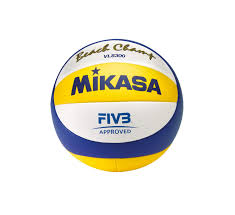 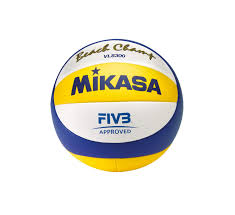 ODBOJKA- Razširjeni programPozdravljeni moji odbojkarji in odbojkarice. V tem tednu, vam, za vzpodbudo pri vajah, pošiljam dva filmčka, ki ju je za vas pripravil naš učitelj Aleš!https://www.youtube.com/watch?v=AMnaGRWFDEwhttps://www.youtube.com/watch?v=MHEvRELuNIA&feature=youtu.be&fbclid=IwAR1I1A1GfcaENwyvVpwVdKx1EDrY8GO2PK_Do83I68mKVEiXLs62MbViwk4Pogrešam vaš iskren in glasen smeh!									Učiteljica Tina